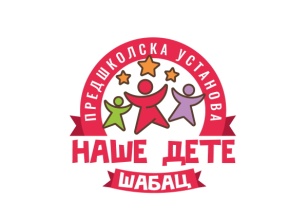 ПУ „НАШЕ ДЕТЕ“ ШабацГосподар Јевремова 23 | 15000 ШабацТел: +381 (15) 304-750, (15) 304-751              E-mail: info@nasedete.org                          Web: www.nasedete.rsДеловодни број:1038/02Датум: 30.04.2019.На основу чл. 116. Закона о јавним набавкама („Сл. гласник РС“ бр. 124/2012, 14/2015, 68/2015) Предшколска установа „Наше дете“ Шабац, ул. Господар Јевремова бр. 23., објављује :ОБАВЕШТЕЊЕ О ЗАКЉУЧЕНОМ УГОВОРУВрста поступка: oтворени поступакПодаци о наручиоцу: Предшколска установа „Наше дете“ Шабац, ул. Господар Јевремова бр. 23, ШабацВрста наручиоца: УстановаПредмет јавне набавке:добра – животне намирницеВредност уговора о јавној набавци:Партија 1. – 2.399.000,00 динара без ПДВ-аПартија 2. – 4.705.000,00 динара без ПДВ-аПартија 3. -  1.029.000,00 динара без ПДВ-аПартија 4. – 11.095,00 динара без ПДВ-аПартија 5. - 549.950,00 динара без ПДВ-аПартија 6. – 1. 339.300,00 динара без ПДВ-аПартија 7. – 7.668.409,00 динара без ПДВ-а      Партија 8. – 2.089.090,91 динара без ПДВ-а      Партија 9. – 1.127.272,73 динара без ПДВ-а      Партија 10. –3.212.386,36 динара без ПДВ-а      Партија 11. - 792.200,00 динара без ПДВ-а      Партија 12. – 984.000,00 динара без ПДВ-а      Партија 13. – 1.373.000,00 динара без ПДВ-а      Партија 14. – 214.200,00 динара без ПДВ-а      Паритја 15. – 5.565.755,30динара без ПДВ-а      Партија 16. – 212.195,00 динара без ПДВ-а      Партија 17. – 98.182,00 динара без ПДВ-акритеријум за доделу уговора:„најнижа понуђена цена“број примљених понуда:     8највиша и најнижа понуђена цена код прихватљивих понуда:највиша: Партија 1. – 2.399.000,00 динара без ПДВ-аПартија 2. – 4.705.000,00 динара без ПДВ-аПартија 3. -  1.029.000,00 динара без ПДВ-аПартија 4. – 11.095,00 динара без ПДВ-аПартија 5.  – 549.950,00 динара без ПДВ-аПартија 6. – 1. 339.300,00 динара без ПДВ-аПартија 7. – 8.384.302,90 динара без ПДВ-а      Партија 8. – 2.780.000,00 динара без ПДВ-а      Партија 9. – 1.300.500,00 динара без ПДВ-а      Партија 10. – 3.710.280,00 динара без ПДВ-а      Партија 11. – 792.200,00 динара без ПДВ-а      Партија 12. – 984.000,00 динара без ПДВ-а      Партија 13. – 1.373.000,00 динара без ПДВ-а      Партија 14. – 214.200,00 динара без ПДВ-а      Паритја 15. – 5.565.755,30динара без ПДВ-а      Партија 16. – 212.195,00 динара без ПДВ-а      Партија 17. – 98.182,00 динара без ПДВ-анајнижа: Партија 1. – 2.399.000,00 динара без ПДВ-аПартија 2. – 4.705.000,00 динара без ПДВ-аПартија 3. -  1.029.000,00 динара без ПДВ-аПартија 4. – 11.095,00 динара без ПДВ-аПартија 5. - 549.950,00 динара без ПДВ-аПартија 6. – 1. 339.300,00 динара без ПДВ-аПартија 7. – 7.668.409,00 динара без ПДВ-а      Партија 8. – 2.089.090,91 динара без ПДВ-а      Партија 9. – 1.127.272,73 динара без ПДВ-а      Партија 10. –3.212.386,36 динара без ПДВ-а      Партија 11. - 792.200,00 динара без ПДВ-а      Партија 12. – 984.000,00 динара без ПДВ-а      Партија 13. – 1.373.000,00 динара без ПДВ-а      Партија 14. – 214.200,00 динара без ПДВ-а      Паритја 15. – 5.565.755,30динара без ПДВ-а      Партија 16. – 212.195,00 динара без ПДВ-а      Партија 17. – 98.182,00 динара без ПДВ-адео или вредност уговора који ће се извршити преко подизвођача:      немадатум доношења одлуке о додели уговора:12.04.2019. године10) датум закључења уговора: 25.04.2019. године11) основни подаци о добављачу:      Партија 1 – ДППУ „Вум“ ДОО Шабац, ул. Стефана Првовенчаног бр.77/1,        МБ 06257283, ПИБ 101895156Партија 2. – Кланица, прерада меса и трговина „НЕДЕЉКОВИЋ“ Шашинци, ул. Змај Јовина бр.13, МБ 50634043, ПИБ 101964694      Партија 3. – Кланица, прерада меса и трговина „НЕДЕЉКОВИЋ“ Шашинци,         ул. Змај Јовина бр.13, МБ 50634043, ПИБ 101964694      Партија 4. - ДППУ „Вум“ ДОО Шабац, ул. Стефана Првовенчаног бр.77/1,        МБ 06257283, ПИБ 101895156      Партија 5. - ДППУ „Вум“ ДОО Шабац, ул. Стефана Првовенчаног бр.77/1,        МБ 06257283, ПИБ 101895156      Партија 6. - ДППУ „Вум“ ДОО Шабац, ул. Стефана Првовенчаног бр.77/1,        МБ 06257283, ПИБ 101895156      Партија 7. – „КРУНА КОМЕРЦ“ ДОО Београд, ул. Смедеревски Пут бр. 25Д       МБ 07740760, ПИБ 100379571      Партија 8. - СТР „Оаза“ Шабац, ул. Масарикова бр. 123 МБ 55155283,       ПИБ 100186427      Партија 9. – СТР „Оаза“ Шабац, ул. Масарикова бр. 123 МБ 55155283,       ПИБ 100186427,      Партија 10. - СТР „Оаза“ Шабац, ул. Масарикова бр. 123 МБ 55155283,       ПИБ 100186427      Партија 11. – „Сигма – АЗ“ ДОО Београд, ул. ДР Ивана Рибара бр. 136/5 МБ                 06206883, ПИБ 100207495      Партија 12. – НП „Панић Траде“ ДОО Београд, ул. Милорада Јовановића бр. 29      МБ 17064681, ПИБ 100181327      Партија 13. - Предузеће за трговину и услуге „ПЕ-ЦО“ доо Сремски Карловци,  ул. Димитрија Сабова бр. 35, МБ 08410682, ПИБ 100277473      Партија 14. ДППУ „Вум“ ДОО из Шапца, ул. Стефана Првовенчаног бр.77/1,        МБ 06257283, ПИБ 101895156      Партија 15. ДППУ „Вум“ ДОО из Шапца, ул. Стефана Првовенчаног бр.77/1,        МБ 06257283, ПИБ 101895156      Партија 16. – ДППУ „Вум“ ДОО Шабац, ул. Стефана Првовенчаног бр.77/1,        МБ 06257283, ПИБ 101895156      Партија 17. - ДППУ „Вум“ ДОО из Шапца, ул. Стефана Првовенчаног бр.77/1,        МБ 06257283, ПИБ 10189515612) период важења уговора: Уговор се закључује на период од годину дана